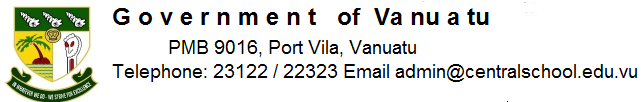 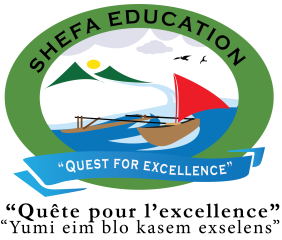 Central School Home School PackageYear: 13 SPFSC HISTORY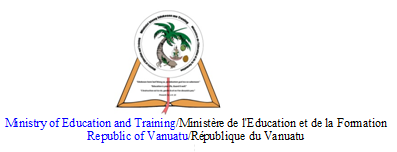 HOME SCHOOL PACKAGE CONTENTLESSON ONE        Weeks 1, 2, 3 & 4LESSON TWO       Weeks 5, 6, 7 & 8      LESSON THREE   Weeks 9 & 10LESSON FOUR      Weeks 11 & 12LESSON ONELESSON TWOLESSON THREE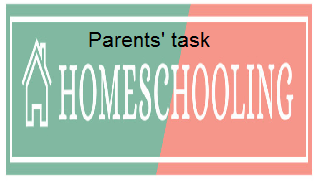 WEEKLY CHECKLIST For Parents: Term: 2      Week number 1   Date…… to…… Month: …………Term: 2      Week number 2   Date…… to…… Month: …………Term: 2      Week number 3  Date…… to…… Month: …………Term: Term: 2      Week number 4   Date…… to…… Month: …………Term: 2      Week number 5   Date…… to…… Month: …………Term: 2      Week number 6  Date…… to…… Month: …………Term: Term: 2      Week number 7  Date…… to…… Month: …………Term: Term: 2      Week number 8   Date…… to…… Month: …………Term Term: 2      Week number 9  Date…… to…… Month: …………Term: 2      Week number 10   Date…… to…… Month: …………Term: 2      Week number 11   Date…… to…… Month: …………Term: 2      Week number 12   Date…… to…… Month: …………Term: Term: 2      Week number 13   Date…… to…… Month: …………    Teacher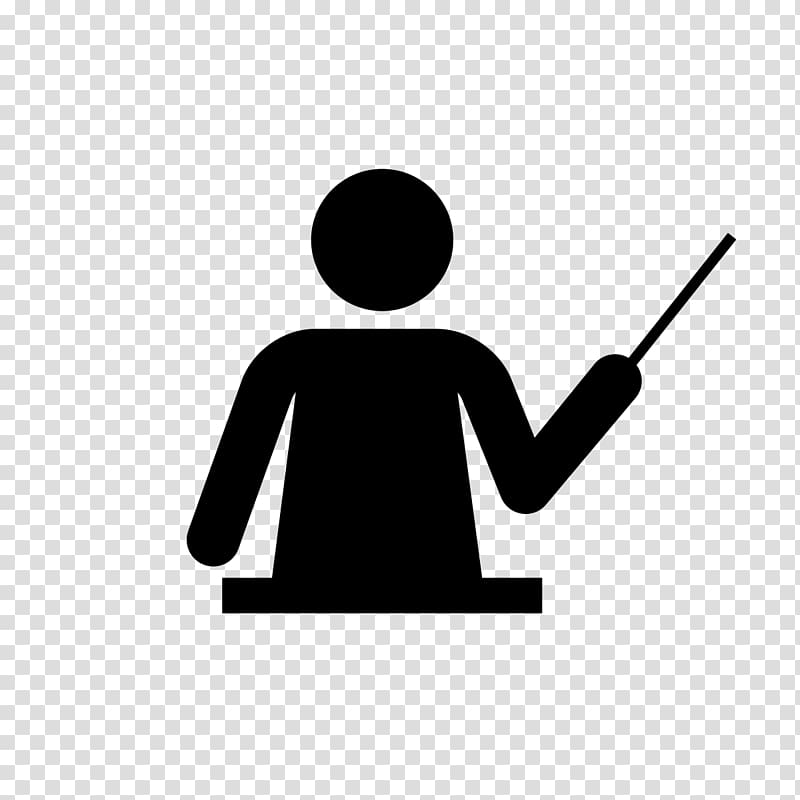 Name : Masu VocorSubject : History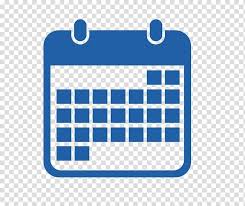         DateTerm 2 : Weeks  1, 2, 3,& 4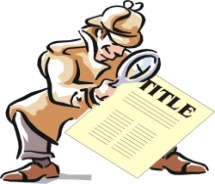 Strand 2: Changes in the Balance of Power in the Pacific, 1914-1945Sub-strand 2.1 : The change in the Balance of Power in the Pacific 1914-1945Learning outcomes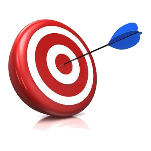 Major Learning Outcome:Students are able to demonstrate an understanding of the changes in the balance of power in the Pacific in the interwar period, 1914-1945Introduction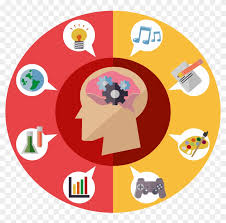  Balance of Power Is the way in which power is distributed between rival groups or countries. If we talk about the balance of power in the Pacific before the First World War then we are talking about how power was distributed among the rival imperial powers like USA, Great Britain, France, Germany and the Netherlands in the Pacific. If we are referring to the period after WW I then we are talking about the distribution of power between Great Britain, France, USA, Australia and New Zealand in the Pacific.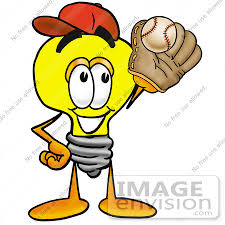 With great power comes wealth 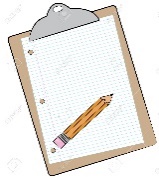 Learners notesHandout : Unit 6 Impact of the Pacific WarBackground to the Pacific WarWar comes to the PacificFighting spreads into the PacificLesson Note 2 (Moodle)- Soft copy of the diagram on the change in the balance of power in the PacificUnit 6 – Activities 6.1, 6.2, 6.3 & 6.4 (weeks 1 & 2)Complete Lesson Activitiy 1-(Moodle)- (weeks 3 & 4)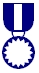 AssignmentComplete table on ‘Pacific Islanders involvement with the World Wars’ due 22 May (week 2)Essay one : Strand 1 ‘Imperialism in the Pacific ; 1870 -1914’ due 12 June (week 4)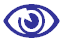 AssessmentInternal Assessment 15%  due 22nd  - 26th June (week 6)Refer to : SPFSC 2020 Full IA ProgramIndependent Research – Strand 2 : Changes in the Balance of Power in the Pacific, 1914-1945References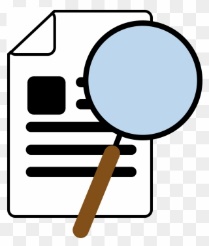 https://eqap.moodle.school/    TeacherName : Masu VocorSubject : History        DateTerm 2 : Weeks  5, 6, 7 & 8Strand 2: Changes in the Balance of Power in the Pacific, 1914-1945Sub-strand 2.1 : The change in the Balance of Power in the Pacific 1914-1945Learning outcomesMajor Learning Outcome:Students are able to demonstrate an understanding of the changes in the balance of power in the Pacific in the interwar period, 1914-1945Introduction Balance of Power Is the way in which power is distributed between rival groups or countries. If we talk about the balance of power in the Pacific before the First World War then we are talking about how power was distributed among the rival imperial powers like USA, Great Britain, France, Germany and the Netherlands in the Pacific. If we are referring to the period after WW I then we are talking about the distribution of power between Great Britain, France, USA, Australia and New Zealand in the Pacific. With great power comes wealthLearners notesHandout : Unit 6 Impact of the Pacific WarEffects of the WarChange in attitude and expectationsChange in GovernceLesson Notes 10 & 11 -(Moodle)-Unit 6 – Activities 6.1, 6.2, 6.3 & 6.4 (weeks 5 & 6) Review activities based on SLOsComplete Lesson Activitiy 2-(Moodle)- (weeks 7 & 8)Use lesson note 12 (France in New Caledonia)AssignmentEssay Two : Strand 1 ‘Imperialism in the Pacific ; 1870 -1914’ due 3 July (week 7)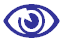 AssessmentInternal Assessment 15%  due 22nd  - 26th June (week 6)Refer to : SPFSC HISTORY 2020 Full IA ProgramIndependent Research – Strand 2 : Changes in the Balance of Power in the Pacific, 1914-1945Referenceshttps://eqap.moodle.school/    TeacherName : Masu VocorSubject : History        DateTerm 2 : Weeks  9 & 10Strand 2: Changes in the Balance of Power in the Pacific, 1914-1945Sub-strand 2.1 : The change in the Balance of Power in the Pacific 1914-1945Learning outcomesMajor Learning Outcome:Students are able to demonstrate an understanding of the changes in the balance of power in the Pacific in the interwar period, 1914-1945Introduction Balance of Power Is the way in which power is distributed between rival groups or countries. If we talk about the balance of power in the Pacific before the First World War then we are talking about how power was distributed among the rival imperial powers like USA, Great Britain, France, Germany and the Netherlands in the Pacific. If we are referring to the period after WW I then we are talking about the distribution of power between Great Britain, France, USA, Australia and New Zealand in the Pacific. With great power comes wealthLearners notesSupplementary Note : ‘World War II in the New Hebrides’The Condominium/US Military RelationshipThe Impact of American OccupationComplete Cornell Notes based on supplementary handout specific to SLOs (His2.1.4.2, His2.1.2.4, His2.1.4.3)AssignmentAssessmentInternal Assessment 15%  due 22nd  - 23th September Refer to : SPFSC HISTORY 2020 Full IA ProgramInterpreting and Analysing Historical Sources – Strand 3 : Impact of World War 2 in the Pacific, 1945 to early 1960sReferencesSubject Number of lessonsDays Tick when activity is completeParents comment Signature123456Subject Number of lessonsDays Tick when activity is completeParents comment Signature123456Subject Number of lessonsDays Tick when activity is completeParents comment Signature123456Subject Number of lessonsDays Tick when activity is completeParents comment Signature123456Subject Number of lessonsDays Tick when activity is completeParents comment Signature123456Subject Number of lessonsDays Tick when activity is completeParents comment Signature123456Subject Number of lessonsDays Tick when activity is completeParents comment Signature123456Subject Number of lessonsDays Tick when activity is completeParents comment Signature123456Subject Number of lessonsDays Tick when activity is completeParents comment Signature123456Subject Number of lessonsDays Tick when activity is completeParents comment Signature123456Subject Number of lessonsDays Tick when activity is completeParents comment Signature123456Subject Number of lessonsDays Tick when activity is completeParents comment Signature123456Subject Number of lessonsDays Tick when activity is completeParents comment Signature123456